Информация о мерах поддержки от Фонда развития предпринимательства Челябинской области – Центр «Мой бизнес»Контакты: г. Челябинск, ул. Российская, д. 110 к. 1Г. Магнитогорск, пр. Ленина, 70 (3 этаж)Г. Златоуст, пр-т им. Ю.А.Гагарина, 3 мкр, д. 43 (3 этаж)Г. Кыштым, ул. Калинина, д. 201 (3 этаж)Г. Южноуральск, ул. Космонавтов, д. 13Тел: 83512140603, cpf@fond74.ruСайт: Мойбизнес74.рфТелеграмм:  Лучшиефермеры74# 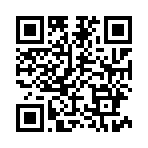 Вид услугиОписание1. Консультации и обучение на актуальную для сельхозтоваропроизводителей тематику (получатели - действующие и потенциальные смсп, осуществляющие деятельность в сх отрасли, в том числе самозанятые и физ.лица);Консультации по ведению бизнеса в сельскохозяйственной отрасли, консультации по созданию сельскохозяйственных потребительских кооперативов, консультация по получению грантовой поддержкиОрганизация обучения по запросу производителей.2. Организация бизнес-миссий по обмену опытом (получатели - субъект МСП ОКВЭД Раздела 01, 03, 10, самозанятые)Бизнес-миссии организуются по направлению деятельности (посещение хозяйств соответствующего профиля, целевых выставок в качестве слушателя) (ежеквартально, 1 раз в квартал, публикация в календаре мероприятий на сайте мойбизнес74.рф)3. Услуги по сопровождению и оформлению документов для участия в конкурсе на получения грантовой поддержки, реализуемой Минсельхозом Челябинской области («Агростартап – физ.лица и ИП текущего года регистрации, «Семейные фермы» - СМСП ОКВЭД 01, 03, «Агротуризм»  - СМСП ОКВЭД 01, 03 + оквэд по туризму)Подготовка пакета документов: заявка, план расходов+бизнес-планОценить возможность участия в гранте Агростартап можно через калькулятор. размещенный на сайте https://мойбизнес74.рф/get_supports/rasti/По остальным поддержкам – направлять на консультацию к специалисту Центра4. Услуги по расширению рынков сбыта («Шоп-тур» (для селхозтоваропроизводителей), участие в коллективных стендах для производителей Челябинской области сделано в Че (для любых производителей пищевой и непищевой продукции), обеспечение участия в выставках и ярмарках – для сельхозтоваропроизводителей (Участники – смсп, самозанятые);1.«Шоп-тур» организация посещения хозяйства покупателями и СМИ в целях увеличения продаж и популяризации.  Принять участие в качестве экспонента может любой хозяйствующий субъект, производящий продукцию. Заявки рассматриваются индивидуально специалистами Центра;2. Обеспечение участие в выставках и ярмарках – предоставление оформленного стенда на региональных выставках, актуальный список публикуется ежемесячно в разделе календарь мероприятий на сайте Центр «Мой Бизнес»;3. Участие в коллективных стендах для производителей Челябинской области сделано в Че – предоставление места для торговли и презентации продукции в ТЦ Космос (условие участия: продавец, он-лайн касса)5. Комплексная акселерационная программа «Готовый продукт» (получатели - СМСП ОКВЭД 01, 03); на условиях софинансирования 20/80. В 2022 г. полностью за счет бюджета.Индивидуальный подбор инструментов для бизнеса – услуги по оптимизации производства, маркетингу, продвижению и сбыту, программа длительностью от 3-х месяцев6. Сертификация продукции (получатели - СМСП ОКВЭД 01, 03, 10); на условиях софинансирования 20/80). В 2022 г. полностью за счет бюджета.Подтверждение соответствия продукции ГОСТам, ТУ в аккредитованных центрах7. Консультации профильных специалистов – по земельным отношениям, агрономия, зоотехнияЗапись на консультацию в разделе календарь мероприятий на сайте мойбизнес74.рф8.  Вывод на 1 маркетплейс на выбор: OZON, Wildberries, Яндекс.МаркетУслуга подходит для действующих субъектов МСП и самозанятых граждан.В услугу входит:Консультация: по логистике товаров, документации по работе на маркетплейсах, требования к фото контентуВывод на 1 маркетплейс площадку9. Продвижение на 1 маркетплейсе на выбор: Wildberries, Ozon, Яндекс.МаркетУслуга подходит для действующих субъектов МСП и самозанятых граждан.В услугу входит:Аудит экономической целесообразности работы с товаромТехнический аудит товаровСоставление рекомендаций и списка работ по улучшению инструментов и факторов продвиженияСъемка товаровСбор и настройка ключевых слов, SEO-оптимизация карточки товара, дозаполнение карточекРазработка структуры отзывов с ключевыми словамиОтрисовка инфографики2 недели сопровождения10. Создание презентационного видеоролика и фотосессия Услуга подходит для самозанятых граждан.В данную услугу входит создание видеоролика и фотосессия. Данная услуга актуальна при формировании качественного контента для социальных сетей.11. Реклама на радиоУслуга подходит для действующих субъектов.В услугу входит:Разработка аудиороликаРазмещение на радиостанцииБолее подробная информация о радиостанциях и городах вещания на сайте https://moibiz74.ru/